08 – 09.04.2017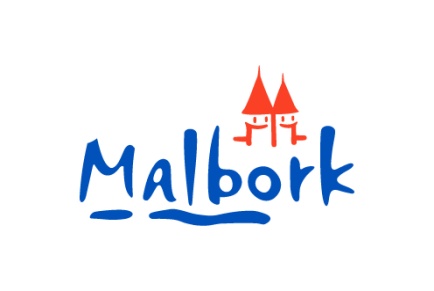 DEKLARACJA „Rozsmakuj się w Metropolii. Weekend za pół ceny”Oferta „za pół ceny” podczas akcji:Wypełnioną i podpisaną deklarację należy:- dostarczyć osobiście do Urzędu Miasta Wydziału Promocji, Turystyki i Współpracy z Zagranicą (ul. Kościuszki 54)
- lub wysłać skan na e-mail: promocja@visitmalbork.plPodpis i pieczątka………….……………….Nazwa i adres lokaluOsoba kontaktowaNumer telefonu i  e-mailStrona wwwNazwa dania/usługiCena normalnaCena po rabacie